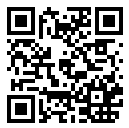 При Центральном комитете РОСПРОФЖЕЛ действуют Молодежный совет (включает представителей всех территориальных организаций профсоюза) и Совет председателей профсоюзных организаций студентов железнодорожных вузов. Практически во всех организациях функционируют молодежные советы или комиссии.Профсоюз добивается, чтобы отраслевые соглашения и коллективные договоры включали дополнительные гарантии для молодых работников.Например, в коллективный договор ОАО «РЖД» содержит гарантии по предоставлению различных дополнительных выплат молодежи, дополнительные дней отпуска и ряд других льгот. В компании действует Положение о молодом специалисте, в конкретизирован статус молодого специалиста.Профсоюз реализует комплексную программу для работающей молодежи «Школа молодого профсоюзного лидера» (ШМПЛ), которая направлена на активизацию деятельности профсоюзных организаций, выявление и поддержку талантливой молодежи. Ежегодно победители финального этапа ШМПЛ в качестве награды получают Сертификат на предоставление льготы по оплате стоимости обучения и Сертификат на оздоровительную путевку. В мероприятиях программы может участвовать любой член профсоюза в возрасте до 35 лет. В нынешнем году в Сочи состоялся первый фестиваль молодёжи РОСПРОФЖЕЛ. Более 200 молодых активистов, а также представители профсоюзной молодежи из Азербайджана, Армении, Белорусии, Грузии, Казахстана, Киргизии, Таджикистана и Эстонии стали его участниками.2018 год был объявлен в России Годом добровольца (волонтёра). На сайте РОСПРОФЖЕЛ создан специальный раздел «Доска добрых дел», который наполняется новостями о волонтерских акциях, проведённых членами профсоюза. Свой раздел на сайте есть и у Молодежного совета РОСПРОФЖЕЛ. Кроме того, в социальных сетях функционируют группы Молодежного совета.В 2018 г. был впервые проведен конкурс «Блогер РОСПРОФЖЕЛ», начат обучающий цикл вебинаров по работе с социальными сетями.Особое внимание РОСПРОФЖЕЛ уделяет студентчеству. Ежегодно проводится слет-конкурс «Студенческий профсоюзный лидер», позволяющий приобретать знания по основам профсоюзной деятельности. В 2018 году в нем участвовало более 100 представителей студенческого профактива из девяти железнодорожных вузов России.С 2014 года в вузах и сузах реализуется молодежный проект «Шаг в ZaVTpa», направленный на повышение эффективности деятельности профсоюзных организаций студентов, улучшение их взаимодействий с комитетами Дорпрофжел, руководством вузов, представителями работодателей.Участие в молодежных проектах РОСПРОФЖЕЛ – полезный опыт, помогающий развивать управленческие навыки, двигаться вперёд.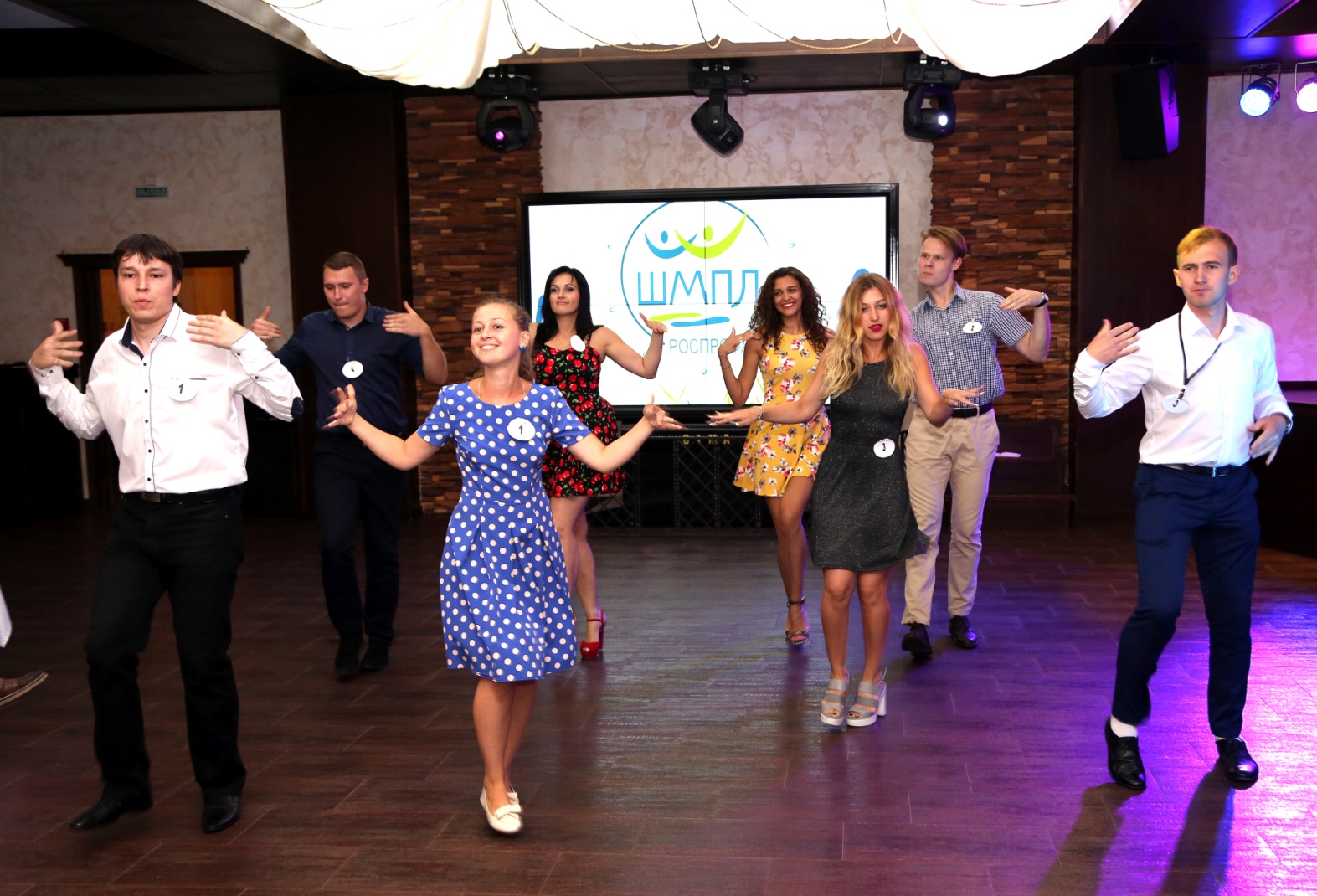 